Stagione Sportiva 2021/2022Comunicato Ufficiale N° 126 del 04/01/2022SOMMARIOSOMMARIO	1COMUNICAZIONI DELLA F.I.G.C.	1COMUNICAZIONI DELLA L.N.D.	1COMUNICAZIONI DEL COMITATO REGIONALE	1Modifiche al programma gare del 05/01/2022	2Modifiche al programma gare del 06/01/2022	2Modifiche al programma gare del 09/01/2022	2Modifiche al programma gare del 19/01/2022	3NOTIZIE SU ATTIVITÀ AGONISTICA	3PROGRAMMA GARE	5ERRATA CORRIGE	6COMUNICAZIONI DELLA F.I.G.C.COMUNICAZIONI DELLA L.N.D.CIRCOLARE N. 25/CS DEL 03.01.2022Si trasmette, per opportuna conoscenza, la circolare n. 42-2021 elaborata dal Centro Studi Tributari della LND, avente per oggetto:“Legge di Bilancio 2022 – Le novità per lo Sport”COMUNICAZIONI DEL COMITATO REGIONALERIUNIONE DEL CONSIGLIO DIRETTIVO N. 08  DEL 03.01.2022Sono presenti: Panichi (Presidente) Arriva, Capretti, Colò, Cremonesi, Malascorta, Mughetti, Scarpini, Borroni,(CF), Castellana (Segr.), Marziali (SGS), Dottori (AIAC).PRONTO A.I.A.347 6545020LISTE DI SVINCOLO SUPPLETIVE (Art. 107/N.O.I.F.)Si allegano gli elenchi dei calciatori svincolati con liste suppletive dal 1° dicembre 2021 al 16 dicembre 2021 (DILETTANTI E GIOVANI CALCIATORI). Modifiche al programma gare del 05/01/2022CAMPIONATO PROMOZIONELa gara OLIMPIA/VILLA S.MARTINO avrà inizio alle ore 20,45, Stadio “G.Bianchelli” di Senigallia.Visti gli accordi societari ATLETICO MONDOLFOMAROTTA/MOIE VALLESINA A.S.D. è posticipata a sabato 15.01.2022 ore 14,30, campo “Longarini Lucchetti” di Mondolfo.CAMPIONATO SECONDA CATEGORIAVisti gli accordi societari la gara NUOVA SIROLESE/VICTORIA BRUGNETTO è posticipata a sabato 15.01.2022 ore 14,30.Visti gli accordi societari la gara ATLETICO CONERO/PONTERIO è posticipata a mercoledì 26.01.2022 ore 15,00.Causa emergenza sanitaria da Covid 19 la gara SAN GINESIO CALCIO/SARNANO è rinviata. CAMPIONATO UNDER 17 ALLIEVI REGIONALI Causa emergenza sanitaria da Covid 19 la gara TOLENTINO 1919 SSDARL/MONTEMILONE POLLENZA è rinviata.Modifiche al programma gare del 06/01/2022CAMPIONATO ECCELLENZACausa emergenza sanitaria da Covid 19 la gara SAN MARCO SERVIGLIANO/BIAGIO NAZZARO è rinviata.Modifiche al programma gare del 09/01/2022CAMPIONATO ECCELLENZACausa emergenza sanitaria da Covid 19 la gara SAN MARCO SERVIGLIANO/ATLETICO AZZURRA COLLI è rinviata.Modifiche al programma gare del 19/01/2022Visti gli accordi societari la gara SENIGALLIA CALCIO/NUOVA SIROLESE avrà inizio alle ore 20,45NOTIZIE SU ATTIVITÀ AGONISTICAPRIMA CATEGORIAGIUDICE SPORTIVOIl Giudice Sportivo Avv. Claudio Romagnoli, con l'assistenza del segretario Angelo Castellana, nella seduta del 04/01/2022 ha adottato le decisioni che di seguito integralmente si riportano:GARE DEL 23/12/2021 PROVVEDIMENTI DISCIPLINARI In base alle risultanze degli atti ufficiali sono state deliberate le seguenti sanzioni disciplinari. ALLENATORI SQUALIFICA FINO AL 12/ 1/2022 Per espressione offensiva nei confronti dell'arbitro. CALCIATORI NON ESPULSI AMMONIZIONE (II INFR) SECONDA CATEGORIARISULTATIRISULTATI UFFICIALI GARE DEL 30/12/2021Si trascrivono qui di seguito i risultati ufficiali delle gare disputateGIUDICE SPORTIVOIl Giudice Sportivo Avv. Claudio Romagnoli, con l'assistenza del segretario Angelo Castellana, nella seduta del 04/01/2022 ha adottato le decisioni che di seguito integralmente si riportano:GARE DEL 30/12/2021 DECISIONI DEL GIUDICE SPORTIVO Gara del 30/12/2021 OLIMPIA SPINETOLI - VIGOR FOLIGNANO 
Rilevato dal referto arbitrale che la gara in oggetto non e' stata effettuata per presenza di nebbia fitta sul terreno di gioco, si dispone la ripetizione della stessa dando mandato al Comitato Regionale Marche per l'effettuazione della medesima. GARE DEL 23/12/2021 PROVVEDIMENTI DISCIPLINARI In base alle risultanze degli atti ufficiali sono state deliberate le seguenti sanzioni disciplinari. CALCIATORI ESPULSI SQUALIFICA PER UNA GARA EFFETTIVA CALCIATORI NON ESPULSI AMMONIZIONE (II INFR) GARE DEL 29/12/2021 PROVVEDIMENTI DISCIPLINARI In base alle risultanze degli atti ufficiali sono state deliberate le seguenti sanzioni disciplinari. DIRIGENTI INIBIZIONE A SVOLGERE OGNI ATTIVITA' FINO AL 19/ 1/2022 Per essere venuto a diverbio, a fine gara, con un calciatore della squadra avversaria. CALCIATORI ESPULSI SQUALIFICA PER DUE GARE EFFETTIVE SQUALIFICA PER UNA GARA EFFETTIVA CALCIATORI NON ESPULSI AMMONIZIONE CON DIFFIDA (IV INFR) AMMONIZIONE (VI INFR) AMMONIZIONE (II INFR) AMMONIZIONE (I INFR) 		IL SEGRETARIO				IL GIUDICE SPORTIVO                   F.to Angelo Castellana				 F.to Claudio RomagnoliPROGRAMMA GAREPROSSIMI TURNIECCELLENZAGIRONE A - 17 GiornataPROMOZIONEGIRONE A - 14 GiornataSECONDA CATEGORIAGIRONE C - 13 GiornataJUNIORES UNDER 19 REGIONALEGIRONE B - 13 GiornataUNDER 17 ALLIEVI REGIONALIGIRONE D - 2 GiornataERRATA CORRIGECAMPIONATO PRIMA CATEGORIAA seguito verifica il risultato della gara BORGO MINONNA/FALCONARESE 1919 è STATO 0-0 anziché 0-1 come pubblicato nel CU n. 121 DEL 29.12.2021.A seguito di rettifica arbitrale la squalifica fino al 12.01.2022 riportata nel CU n. 121 del 29.12.2021 a carico del sig. LUCHETTA CRISTIANO, allenatore della soc. Borgo Minonna, deve ritenersi revocata con effetto immediato; al contempo viene inserito fra gli allenatori squalificati fino al 12.01.2022 il sig. ARNO MARCO, allenatore della soc. Falconarese 1919, come risulta nel presente CU.A seguito di rettifica arbitrale l’ammonizione riportata nel CU n. 121 del 29.12.2021 a carico del calciatore BENIGNI ANDREA, tesserato con la soc. Labor 1950, deve ritenersi revocata con effetto immediato; al contempo viene inserito fra i calciatori ammoniti, come risulta nel presente CU,  BENIGNI RICCARDO, tesserato con la suddetta medesima Società.CAMPIONATO SECONDA CATEGORIAA seguito di rettifica arbitrale la squalifica per 1 gara riportata nel CU n. 121 del 29.12.2021 a carico del calciatore ROMOLI ANDREA, tesserato con la soc. Aries Trodica 04, deve ritenersi revocata con effetto immediato; al contempo, come risulta nel presente CU, il medesimo calciatore viene inserito fra i calciatori ammoniti.Inoltre l’ammonizione riportata nel suddetto CU a carico del calciatore ORLANDO SIMONE, tesserato con la succitata Società, deve ritenersi revocata con effetto immediato; al contempo il medesimo, come risulta nel presente CU, viene inserito fra i calciatori espulsi e squalificati per 1 gara. Le ammende irrogate con il presente comunicato dovranno pervenire a questo Comitato entro e non oltre il 14/01/2022.Pubblicato in Ancona ed affisso all’albo del C.R. M. il 04/01/2022.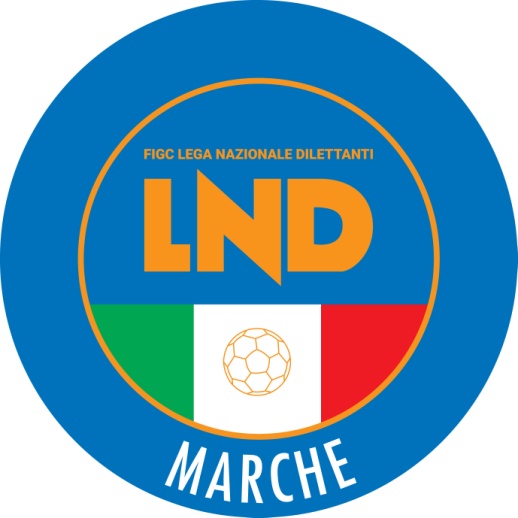 Federazione Italiana Giuoco CalcioLega Nazionale DilettantiCOMITATO REGIONALE MARCHEVia Schiavoni, snc - 60131 ANCONACENTRALINO: 071 285601 - FAX: 071 28560403                          sito internet: www.figcmarche.it                          e-mail: crlnd.marche01@figc.itpec: marche@pec.figcmarche.itARNO MARCO(FALCONARESE 1919) BENIGNI RICCARDO(LABOR 1950) ORLANDO SIMONE(ARIES TRODICA 04) ROMOLI ANDREA(ARIES TRODICA 04) CIPOLLONI CARLO(AGRARIA CLUB) CONSORTI LORIS(AGRARIA CLUB) MALACCHI MARCO(AGRARIA CLUB) BALENA GIULIO(UNIONE PIAZZA IMMACOLATA) FIORAVANTI LUCA(UNIONE PIAZZA IMMACOLATA) GJOCI ALKET(AGRARIA CLUB) RE LUCA(AGRARIA CLUB) BRUNORI ALESSIO(UNIONE PIAZZA IMMACOLATA) MALACCHI MARCO(AGRARIA CLUB) PALATRONI NICOLO(UNIONE PIAZZA IMMACOLATA) Squadra 1Squadra 2A/RData/OraImpiantoLocalita' ImpiantoIndirizzo ImpiantoATL. CALCIO P.S. ELPIDIOSANGIUSTESE M.G.A06/01/2022 14:30209 COMUNALE "FERRANTI"PORTO SANT'ELPIDIOVIA DELLA LIBERAZIONEF.C. VIGOR SENIGALLIAATLETICO GALLOA06/01/2022 15:0092 STADIO COMUNALE "G.BIANCHELLI"SENIGALLIAVIA MONTENEROFORSEMPRONESE 1949 SD.ARLJESINA CALCIO SRLA06/01/2022 14:30413 COMUNALE "M.BONCI"FOSSOMBRONEPIAZZALE GRANDE TORINOGROTTAMMARE C. 1899 ARLCALCIO ATLETICO ASCOLIA06/01/2022 14:30170 COMUNALE "PIRANI"GROTTAMMAREVIA SAN MARTINOMARINA CALCIOATLETICO AZZURRA COLLIA06/01/2022 14:3062 COMUNALE "LE FORNACI" MARINAMONTEMARCIANOVIA DELEDDA FRAZ. MARINAMONTEFANO CALCIO A R.L.FABRIANO CERRETOA06/01/2022 14:30311 COMUNALE "DELL'IMMACOLATA"MONTEFANOVIA IMBRECCIATAVALDICHIENTI PONTELMV URBINO CALCIOA06/01/2022 14:30314 COMUNALE VILLA SAN FILIPPOMONTE SAN GIUSTOVIA MAGELLANO - V.S. FILIPPOSquadra 1Squadra 2A/RData/OraImpiantoLocalita' ImpiantoIndirizzo ImpiantoOLIMPIAVILLA S.MARTINOA05/01/2022 20:4592 STADIO COMUNALE "G.BIANCHELLI"SENIGALLIAVIA MONTENEROSquadra 1Squadra 2A/RData/OraImpiantoLocalita' ImpiantoIndirizzo ImpiantoVICTORIA BRUGNETTOANKON DORICAA05/01/2022 14:3084 COMUNALE LOC. BRUGNETTOTRECASTELLIVIA NORI DE NOBILI, 7Squadra 1Squadra 2A/RData/OraImpiantoLocalita' ImpiantoIndirizzo ImpiantoBIAGIO NAZZAROSASSOFERRATO GENGAA05/01/2022 18:30103 COMUNALE "DEI PINI"CHIARAVALLEVIA SANT'ANDREASquadra 1Squadra 2A/RData/OraImpiantoLocalita' ImpiantoIndirizzo ImpiantoPORTO D ASCOLI S.R.L.CALCIO ATLETICO ASCOLIA05/01/2022 15:30222 "CIARROCCHI" PORTO D'ASCOLISAN BENEDETTO DEL TRONTOVIA STURZO  Il Segretario(Angelo Castellana)Il Presidente(Ivo Panichi)